Lesson 10:  True and False EquationsStudent Outcomes Students understand that an equation is a statement of equality between two expressions.  When values are substituted for the variables in an equation, the equation is either true or false.  Students find values to assign to the variables in equations that make the equations true statements.ClassworkExercise 1 (5 minutes)Give students a few minutes to reflect on Exercise 1.  Then ask students to share their initial reactions and thoughts in answering the questions. 
Exercise 1Consider the statement:  “The President of the United States is a United States citizen.”Is the statement a grammatically correct sentence? What is the subject of the sentence?  What is the verb in the sentence?  Is the sentence true?Consider the statement:  “The President of France is a United States citizen.”Is the statement a grammatically correct sentence? What is the subject of the sentence?  What is the verb in the sentence?  Is the sentence true?Consider the statement:  “.”This is a sentence.  What is the verb of the sentence?  What is the subject of the sentence?Is the sentence true?Consider the statement:  “.”Is this statement a sentence?  And if so, is the sentence true or false?Hold a general class discussion about parts (c) and (d) of the exercise.  Be sure to raise the following points:One often hears the chime that “Mathematics is a language.”  And indeed it is.  For us reading this text, that language is English.  (And if this text were written in French, that language would be French, or if this text were written in Korean, that language would be Korean.) A mathematical statement, such as , is a grammatically correct sentence. The subject of the sentence is the numerical expression “”, and its verb is “equals” or “is equal to.”  The numerical expression “” renames the subject ().  We say that the statement is TRUE because these two numerical expressions evaluate to the same numerical value (namely, five).The mathematical statement  is also a grammatically correct sentence, but we say it is FALSE because the numerical expression to the left (the subject of the sentence) and the numerical expression to the right do not evaluate to the same numerical value. (Perhaps remind students of parts (a) and (b) of the exercise:  grammatically correct sentences can be false.)Recall the definition: Exercise 2 (7 minutes)Have students complete this exercise independently, and then review the answers as a class.
Exercise 2Determine whether the following number sentences are TRUE or FALSE.  FALSETRUETRUE.  The commutative and associative properties of multiplication demand these numerical expressions match.TRUE.  Notice the right side equals .FALSEFALSE (The value of  is not exactly .)FALSEFALSEFALSETRUEFALSETRUEFALSETRUEExercise 3 (3 minutes)	Allow students to answer the questions in their student materials, and then discuss with the class.
Exercise 3Could a number sentence be both TRUE and FALSE?   Could a number sentence be neither TRUE nor FALSE?   A number sentence has a left-hand numerical expression that evaluates to a single number and has a right-hand numerical expression that also evaluates to a single numerical value.  Either these two single values match or they do not.  A numerical sentence is thus either TRUE or FALSE (and not both).Exercise 4 (6 minutes)
Exercise 4Which of the following are algebraic equations?  All of them.Which of them are also number sentences?  Numbers (ii), (iii), (iv), and (v).  (Note that the symbol  has a value that has is already stated or known.)For each number sentence, state whether the number sentence is true or false.  (ii) False, (iii) True, (iv) False, (v) False.  Note that (ii) and (v) are both very close to evaluating to true.  Some calculators may not be able to discern the difference.  Wolfram Alpha’s web-based application can be used to reveal the differences.Exercise 5 (9 minutes) Discuss the three cases for algebraic equations given in the student materials, and based on the preparedness of your students, complete the exercise as a whole class, in small groups, in pairs, or individually.
Exercise 5When algebraic equations contain a symbol whose value has not yet been determined, we use analysis to determine whether:The equation is true for all the possible values of the variable(s), orThe equation is true for a certain set of the possible value(s) of the variable(s), orThe equation is never true for any of the possible values of the variable(s).For each of the three cases, write an algebraic equation that would be correctly described by that case.  Use only the variable, , where  represents a real number. ; By the distributive property, the two expressions on each side of the equal sign are algebraically equivalent; therefore, the equation is true for all possible real numbers, .; This equation is only a true number sentence if .  Any other real number would make the equation a false number sentence.; There is no real number  that could make this equation a true number sentence.Share and discuss some possible answers for each.  Example 1 (4 minutes)
Example 1Consider the following scenario.Julie is  feet away from her friend’s front porch and observes, “Someone is sitting on the porch.”  Given that she didn’t specify otherwise, we would assume that the “someone” Julie thinks she sees is a human.  We can’t guarantee that Julie’s observatory statement is true.  It could be that Julie’s friend has something on the porch that merely looks like a human from far away.  Julie assumes she is correct and moves closer to see if she can figure out who it is.  As she nears the porch she declares, “Ah, it is our friend, John Berry.”Often in mathematics, we observe a situation and make a statement we believe to true.  Just as Julie used the word “someone”, in mathematics we use variables in our statements to represent quantities not yet known.  Then, just as Julie did, we “get closer” to study the situation more carefully and find out if our “someone” exists and if so “who” it is.   Notice that we are comfortable assuming that the “someone” Julie referred to is a human, even though she didn’t say so.  In mathematics we have a similar assumption.  If it is not stated otherwise, we assume that variable symbols represent a real number.  But in some cases, we might say the variable represents an integer or an even integer or a positive integer, for example.Stating what type of number the variable symbol represents is called stating its domain. Exercise 6 (6 minutes)In the sentence ,  can represent any real number we care to choose (its domain).  If we choose to let  be , then the number sentence is false.  If we let , then the sentence is true.  Is there another value for  that would also make the sentence true?  
Exercise 6Name a value of the variable that would make each equation a true number sentence.  Here are several examples of how we can name the value of the variable:   Let .  Then  is true. 
oris true when 
or is true if 
or is true for  and .
There might be more than one option for what numerical values to write.  (And feel free to write more than one possibility.)Warning:   Some of these are tricky.  Keep your wits about you!Let _____________.  Then   is true.Let _____________.  Then   is true.is true for _______________.A number  and its square, , have the same value when _________________.or when.The average of  and  is  if _________________..Let ______________________.  Then  is true.  any real number is true for _________________.There is no value one can assign to  to turn this equation into a true statement.Exit Ticket (5 minutes) Name ___________________________________________________		Date____________________Lesson 10:  True and False Equations Exit TicketConsider the following equation, where  represents a real number:  .Is this statement a number sentence?  If so, is the sentence TRUE or FALSE?Suppose we are told that  has the value .  Can we determine whether the equation below is TRUE or FALSE?  If so, say which it is; if not, state that it cannot be determined.  Justify your answer.For what value of  is the following equation TRUE?Exit Ticket Sample Solutions Consider the following equation, where  represents a real number:  .Is this statement a number sentence?  If so, is the sentence TRUE or FALSE?No, it is not a number sentence because no value has been assigned to    Thus, it is neither TRUE nor FALSE.Suppose we are told that  has the value .  Can we determine whether the equation below is TRUE or FALSE?  If so, say which it is; if not, state that it cannot be determined.  Justify your answer.FALSE, the left-hand expression has value  and the right-hand expression has value .  These are not the same value.For what value of  is the following equation TRUE?, if we let .Problem Set Sample SolutionsDetermine whether the following number sentences are true or false.In the following equations, let  and .  Determine whether the following equations are true, false, or neither true nor false.For each of the following, assign a value to the variable, , to make the equation a true statement.for _________________.	 or  for _________________.		  or   for _________________.	or for _________________. seems the easiest answer.  for _________________.  works. for _________________.works.  So does The diagonal of a square of side length  is  inches long when _________________.  inchesfor _________________.  if _________________.and also if  for ______________.
Fill in the blank with a variable term so that the given value of the variable will make the equation true.    ;    ;Fill in the blank with a constant term so that the given value of the variable will make the equation true.
Generate the following:Problems 39–44:  Answers vary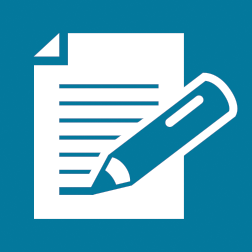 TRUETRUEFALSETRUETRUEFALSETRUETRUENeither TRUE nor FALSETRUE          FALSEFALSEfor for for for for for for for No real number will make the equation true.for     ;    ;    ;   is any real number    ;  is any real numberAn equation that is always trueAn equation that is true when An equation that is never true	An equation that is true when  or An equation that is true when An equation that is true when 